ACCIDENT AND INCIDENT REPORT FORM 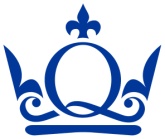 (QM_OHSD_GA005_June 2014)				CONFIDENTIAL: The data on this form will be used for accident investigation				Only and is collected in accordance with the Queen Mary Data Protection Policy.	NOTE: All major injuries and incidents MUST be reported to the Occupational Health and Safety Directorate immediately on 8700 or email hs-helpdesk@qmul.ac.uk Details of injured person or incident/near missWhat Happened?Name of person reporting accident / incident / near missContinue on page 2Summary of the accident/incident or near missPlease return this form to Health & Safety, Queen Mary, University of London, Mile End Road, London E1 4NS or email completed form to hs-helpdesk@qmul.ac.uk Name:Name:Staff ID number:Staff ID number:Job Title:Job Title:Ext Number:Ext Number:Staff        		Student	        Postgraduate 		Young Person (<18)                Visitor 	       	Contractor		Member of Public	    	 Visiting Worker	             Staff        		Student	        Postgraduate 		Young Person (<18)                Visitor 	       	Contractor		Member of Public	    	 Visiting Worker	             Staff        		Student	        Postgraduate 		Young Person (<18)                Visitor 	       	Contractor		Member of Public	    	 Visiting Worker	             Staff        		Student	        Postgraduate 		Young Person (<18)                Visitor 	       	Contractor		Member of Public	    	 Visiting Worker	             Gender:  		  Male                      Female      Gender:  		  Male                      Female      Gender:  		  Male                      Female      Gender:  		  Male                      Female      Campus: School / Institute:School / Institute:Department:Manager/Supervisors Name:Manager/Supervisors Name:Email address:Email address:Date and time of occurrence: Date and time of occurrence: Date and time of occurrence: Date and time of occurrence: Location/Building:Inside Building	orOutside building	Room: Stairwell	orCorridor	Eye witnesses      Yes		No Name(s)Contact Details : Eye witnesses      Yes		No Name(s)Contact Details : Eye witnesses      Yes		No Name(s)Contact Details : Eye witnesses      Yes		No Name(s)Contact Details : Name: Name:  Please tick box if you are a College First AiderContact AddressContact Telephone Number(s)Contact Telephone Number(s)Medical treatment:	Medical treatment:	Medical treatment:		None 	GP seen		First Aid 	Accident and Emergency Attended 	Ambulance Called Same Day return to work?					Yes 		No Was the injured person off work for more than 7 days?		Yes 		No 	Was the injured person off work for more than 3 days?		Yes 		No 	Same Day return to work?					Yes 		No Was the injured person off work for more than 7 days?		Yes 		No 	Was the injured person off work for more than 3 days?		Yes 		No 	Same Day return to work?					Yes 		No Was the injured person off work for more than 7 days?		Yes 		No 	Was the injured person off work for more than 3 days?		Yes 		No 	Has the accident /near miss been reported to the Departmental/School/Institute Safety Coordinator and Line Manager?   								Yes   		                               No   Has the accident /near miss been reported to the Departmental/School/Institute Safety Coordinator and Line Manager?   								Yes   		                               No   Has the accident /near miss been reported to the Departmental/School/Institute Safety Coordinator and Line Manager?   								Yes   		                               No   If no, copy this report as soon as possible to S/I/D Safety Coordinator and Line Manager.If no, copy this report as soon as possible to S/I/D Safety Coordinator and Line Manager.If no, copy this report as soon as possible to S/I/D Safety Coordinator and Line Manager.